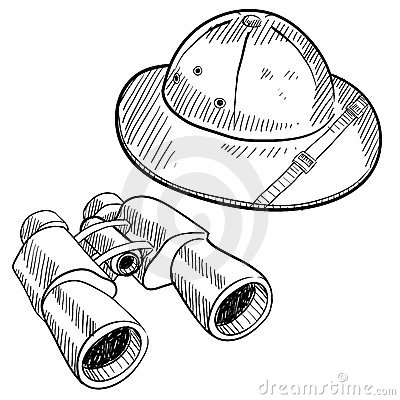 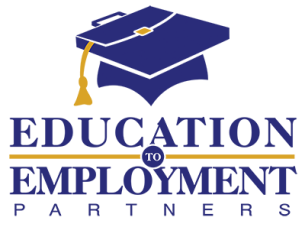 What is “iDiscovery Safari”?A career and education event that promotes Coastal Bend jobs and the education needed for those jobs hosted by Education to Employment Partners (the region’s P-16 council)Focuses on six high-demand career areas: Architecture & Construction; Public Service; Science, Technology, Engineering & Math (STEM); Arts, Audio/Visual Technology; Health & Wellness; and Education and Training. Experts in their fields present engaging hands-on, interactive demonstrations and activities to excite students about careers.Who Should Attend?Children from elementary/middle school and their parents to find out about career pathwaysHigh schools students preparing for college and careersAdults seeking information about education and career opportunitiesWho Benefits?Children, parents and community members from 11 Coastal Bend countiesPostsecondary institutions seeking to increase enrollmentCompanies needing a skilled and educated workforceCommunities vying to become globally competitiveHelp Discover Dreams - Register Your Booth Today!